السيرة الذاتية المختصرة (صفحتان بحد أقصى)Short CV (Two pages maximum)البيانات الأساسيةBasic information      الاسم باللغة العربية:حنان احمد علي المرزوقيحنان احمد علي المرزوقيحنان احمد علي المرزوقيحنان احمد علي المرزوقيHanan Ahmed Ali el MarzokyHanan Ahmed Ali el MarzokyHanan Ahmed Ali el MarzokyFull Name in English: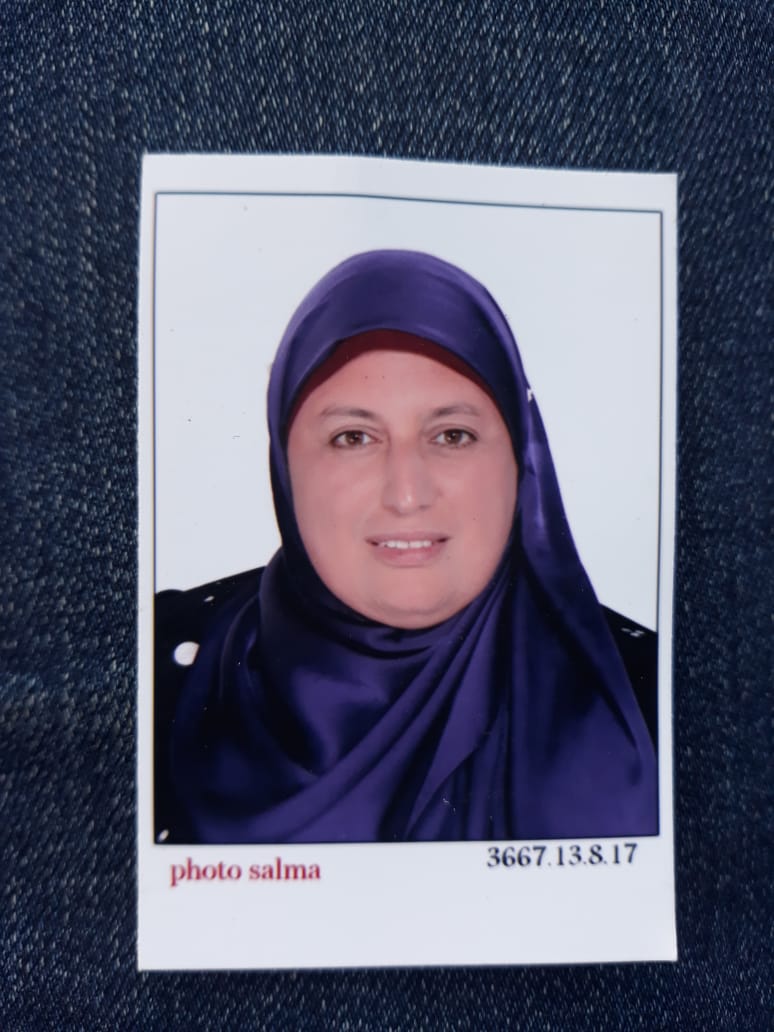 المؤهلات العلمية:استاذ دكتوراستاذ دكتوراستاذ دكتوراستاذ دكتورProof. DProof. DProof. DScientific qualifications:الوظيفة الحالية:استاذ امراض النباتاستاذ امراض النباتاستاذ امراض النباتاستاذ امراض النباتProof of plant pathologyProof of plant pathologyProof of plant pathologyCurrent position:                                                                                                      مجال التميز البحثي والتخصص الدقيق ( لا يزيد عن 100 كلمة)امراض النبات  ويشمل مجال البحث (( الامراض الفطرية المحمولة بالتربة والهواء والماء ))امراض النبات  ويشمل مجال البحث (( الامراض الفطرية المحمولة بالتربة والهواء والماء ))امراض النبات  ويشمل مجال البحث (( الامراض الفطرية المحمولة بالتربة والهواء والماء ))امراض النبات  ويشمل مجال البحث (( الامراض الفطرية المحمولة بالتربة والهواء والماء ))Plant diseases My research activities focus on(( soil ,air and water – borne fungus diseases)) Plant diseases My research activities focus on(( soil ,air and water – borne fungus diseases)) Plant diseases My research activities focus on(( soil ,air and water – borne fungus diseases)) Specialty (± 100 Words)h_marzoki@yahoo.comh_marzoki@yahoo.comEmail:Fax:Fax:01221335168Mobile Phone:Contact Information:الإنجازات العلمية:Scientific Achievements: ORCID No. البحوث المحلية:30البحوث على Scopus:3براءات الاختراع:Patents: Submitted patent(s):Title of the patent:No. of the patent:Submitted patent(s):Title of the patent:No. of the patent:Submitted patent(s):Title of the patent:No. of the patent:Granted Patent(s):Title of the patent:No. of the patent:قائمة الرسائل التي أشرف عليها:قائمة الرسائل التي أشرف عليها:Supervision: Supervision: Supervision: عدد رسائل الماجستير:Sharing supervision of 10MSc عدد رسائل الدكتوراه:Sharing supervision of 4  PhDSharing supervision of 4  PhDالمشاريع البحثية (Projects):1-The principal investigator for the local Egyption Research Project No.580. Sponsored from plant Protection Research Institute, A.R.C., from 2004 to present. The Project entitled: ((Evaluation the efficiency of the new fungicides under registration for controlling leguminous diseases in Ismailia Governorate)).2-Co pi of the TEMPUS  Project No.158748-1-2009-1-IT-TEMPUS-JPCR for the Establishing a New Master Degree in Sustainable Crop Protection ..                                            1-The principal investigator for the local Egyption Research Project No.580. Sponsored from plant Protection Research Institute, A.R.C., from 2004 to present. The Project entitled: ((Evaluation the efficiency of the new fungicides under registration for controlling leguminous diseases in Ismailia Governorate)).2-Co pi of the TEMPUS  Project No.158748-1-2009-1-IT-TEMPUS-JPCR for the Establishing a New Master Degree in Sustainable Crop Protection ..                                            الجهة الداعمة:وزارة الزراعةالاتحاد الاوربي